ΗΡΑΚΛΗΣΟ Ηρακλής είναι ο μεγαλύτερος ήρωας της ελληνικής μυθολογίας. Γιος του ∆ία και μιας θνητής βασιλοπούλας, της Αλκμήνης, ήταν ο δυνατότερος απ’ όλους τους ανθρώπους. Εξολόθρευσε άγρια θηρία και τέρατα, έδιωξε τυράννους και σκότωσε κακούς βασιλιάδες. Ήταν πάντα: δίκαιος, καλόκαρδος και πρόθυμα βοηθούσε τους ανθρώπους! Ήταν ατρόμητος (ανίκητος) και τα κατορθώματα του έμειναν για πάντα αξέχαστα.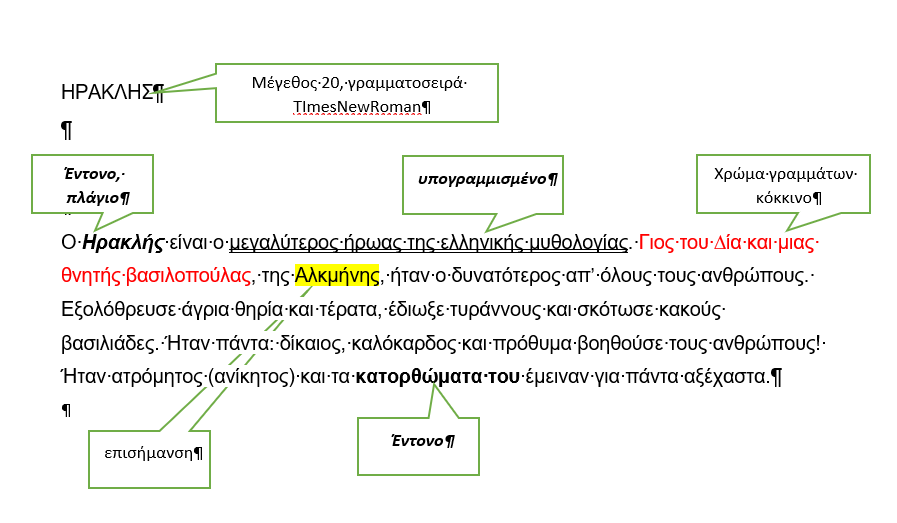 